                                                            До завтра, МоскваВступление (2 раза): 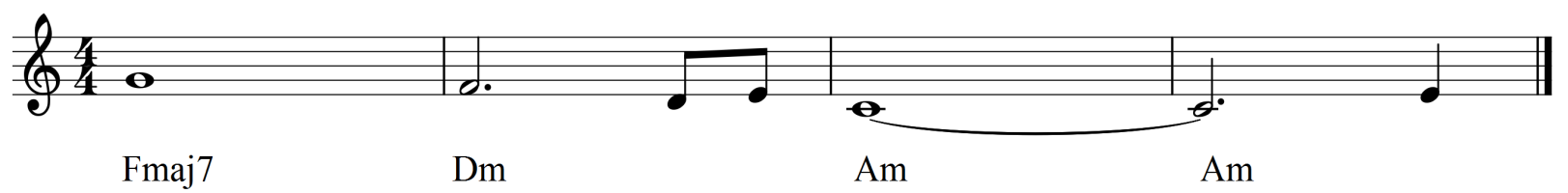 
1.  C                   CПросто, бывает так просто            Fmaj7
Сломаться под прессом             G
Гнетущих проблем.     C                  C
Просто, бывает непросто       Fmaj7 
Выглядеть взрослым        G
И ждать перемен.
Fmaj7 
Сколько счастья на ладонях отмереноDm
Сколько в жизни разных лиц перемеряноAm                           Am
Просто, нас учили так житьFmaj7
Сколько в жизни мы смеялись и плакалиDm
И скрывали боль за яркими флагамиAm                                     E
И учились счастливыми быть                          Пр.:Am             Em
До завтра, МоскваF                  C
До завтра. Все просто –Dm    Am/C      Hdim    E7              
На том берегу не ждать волшебстваAm      Em            F                  C
Давай убежим на сказочный островDm       Am/C   H       E
Иначе зачем нужны острова

2.  C                     CОстров, да даже обыкновенный                         Fmaj7          G
Он лучше, чем стены богатых дворцов       C                  C
Просто нас ждут перемены                  Fmaj7                     G
Мы рвемся из плена больших городовFmaj7 
Сколько счастья на ладонях отмереноDm
Сколько в жизни разных лиц перемеряноAm                           Am
Просто, нас учили так житьFmaj7
Сколько в жизни мы смеялись и плакалиDm
И скрывали боль за яркими флагамиAm                                     E
И учились счастливыми быть                           Пр.:                 Am             Em
До завтра, МоскваF                  C
До завтра. Все просто –Dm    Am/C      Hdim    E7              
На том берегу не ждать волшебстваAm      Em            F                  C
Давай убежим на сказочный островDm       Am/C   H       E
Иначе зачем нужны острова
Проигрыш (как вступление):  Fmaj7  Dm  Am  Am     Fmaj7  Dm  Am  E                                                                                  Пр. (2 раза):                 Am             Em
До завтра, МоскваF                  C
До завтра. Все просто –Dm    Am/C      Hdim    E7              
На том берегу не ждать волшебстваAm      Em            F                  C
Давай убежим на сказочный островDm       Am/C   H       E
Иначе зачем нужны острова
Проигрыш (как вступление, 2 раза ):  Fmaj7  Dm  Am  Am     